Пресс-релизКакие выплаты Пенсионного фонда положены отставным военным и их семьямБывшие военнослужащие и сотрудники правоохранительных органов в дополнение к своей основной пенсии по линии силового ведомства могут получать гражданскую пенсию. Для этого им необходимо иметь стаж работы после увольнения со службы, накопить минимальные пенсионные коэффициенты и достигнуть пенсионного возраста. В этом году перечисленные параметры составляют 13 лет и 23,4 коэффициента, возраст – 61,5 год для мужчин и 56,5 лет для женщин.Если военный в отставке занимается предпринимательской деятельностью и платит за себя взносы на обязательное пенсионное страхование, он также имеет право на гражданскую пенсию при соблюдении указанных условий.Сегодня 780 тыс. военных пенсионеров получают страховую пенсию по старости, назначаемую ПФР. Более 3,5 тыс. получателей - жители Орловской области.Помимо пенсии, военные в отставке имеют право на отдельные социальные выплаты. Среди них, прежде всего ежемесячная денежная выплата (ЕДВ). Эту меру поддержки устанавливают по федеральным льготам, и сегодня Пенсионный фонд предоставляет ее военнослужащим, ставшим инвалидами при исполнении обязанностей (а также сотрудникам МЧС, органов внутренних дел и пожарным), ветеранам боевых действии, семьям погибших военнослужащих, Героям России и СССР, инвалидам и участникам Великой Отечественной войны и их семьям. ЕДВ по указанным основаниям получает больше миллиона человек. Свыше 9000 из них - орловчане. С этого года Пенсионный фонд также начал осуществлять ряд выплат, которые раньше предоставлялись семьям военных и сотрудников силовых ведомств органами социальной защиты населения. Среди таких пособий единовременная выплата беременной жене военнослужащего по призыву, ежемесячное пособие на ребенка призывника, проходящего службу, компенсация коммунальных платежей семьям погибших и умерших военных, ежегодная выплата на летний оздоровительный отдых ребенка и другие. Всего такие меры поддержки получают 175 тыс. россиян. Среди них орловчан – более 1,3 тыс. человек.Государственное учреждение –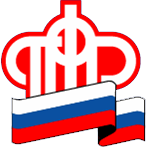 Отделение Пенсионного фонда РФ по Орловской области       302026, г. Орел, ул. Комсомольская, 108, телефон: (486-2) 72-92-41, факс 72-92-07